Micro-propagation for fruit crops, a technology of production virus free plantsShiwanand Pandey1,  Gaurav Singh Vishen2 and Krishna Kumar Mishra31 Chandra Shekhar Azad University of Agriculture and Technology Kanpur (Uttar Pradesh) 2080022Sam Higginbottom University of Agriculture, Technology and Sciences, Naini, Prayagraj, Uttar Pradesh 2110073Gopal Narayan Singh University, Sasaram-Tilauthu Rd, Jamuhar, Bihar 821305Email Corresponding Author:Pshiwanand94@gmail.com AbstractMicro-propagation for fruit crops is a most promising area of application at present time and giving an out look into the future. The rapid and fast production of disease free, high quality and uniform planting material is only possible through micro-propagation. New opportunities have been constructed for producers, farmers and nursery owners for high quality planting materials of fruits as well as other horticultural crops. Planting materials production can be carried out throughout the year irrespective of season and weather because of control environment. However micro-propagation technology is expensive as compared to conventional methods of propagation by means of seed, cuttings and grafting, budding etc.  Therefore it is essential to adopt measures to reduce cost of planting materials production. Low cost production of plants requires cost effective practices and optimal use of equipment to reduce the per unit cost of plant production. Key word: Conventional, Disease, Micro-propagation, Production, RapidIntroductionMicro-propagation is the yielding of new plants under the ultra controlled environment within the culture vessel i.e., bottle and test tube. Commercial micro-propagation began in the United States in 1965 with orchid plants production. The first tissue culture Laboratory in India was established at Delhi University Delhi  in 1950s. Micro-propagation is the widely applied aspect of plant biotechnology and as a result over 100 tissue culture laboratories have been established in different states of India. Undeniably the most useful upshot of tissue culture has been in the micro-propagation of vegetables, ornamentals, fruits, plantation crops forest trees, medicinal and aromatic plants. At present most of the large commercial tissue culture laboratories are functional in states like Andhra Pradesh, Maharashtra, Karnataka and Kerala. Banana is the largest sold micro-propagated planting material of fruit crop in India and abroad. Strawberry is also catching up  popularity of micro-propagation in our country.Historical Background of Micro-propagation					                      In 1902, a German physiologist, Gottlieb Haberlandt was the first who culture isolated single palisade cells from leaves in knop’s salt solution enriched with sucrose. The cells remained alive for up to one month, increased in size, accumulated starch but failed to cell division. Though he was unsuccessful but laid down the bases of tissue culture technology for which he is regarded as the father of plant tissue culture. 				                                                     Why do micro propagation?						                                   A single explant can be multiplied into several thousand plants in less than a year and allows fast commercial propagation of new cultivar. Once established, a plant tissue culture line can give a continuous supply of young planting material throughout the year. In plants which affected to virus diseases, virus free explants (new meristems tissue is usually used for virus free planting materials production) can be cultivated to provide virus free plants. Plant tissue barks can be frozen, and then regenerated as new plants through tissue culture. Plant cultures in approved media are easier to export than are soil grown plants, as they are pathogen free and take up little space . 	                                 									  Micro-propagation 								                                  In vitro propagation of plants vegetative by tissue culture to produce genetically similar copies of a new plants is referred to as micro-propagation or clonal propagation. Micro-propagation is a proven means of producing millions of identical plants under a controlled and aseptic condition, independent of seasonal constraints. It’s not only provide economy of time and space but also gives greater result and allows further augmentation of elite disease free propagules. The size of explant may vary from as small as 1.0-5.0 mm long meristem tip for meristem culture to a piece of shoot several centimeters long. 							      Advantages of micro propagation							From one explants to many propagules rapidlyMultiplication in controlled environment lab conditionsContinuous propagation out of year Potential for disease free  plant propagulesInexpensive per plant once established laboratory Precise crop production schedulingReduce stock plant spaceLong term germplasm storage in minimize spacesProduction of difficult to propagate species Disadvantages of micro propagationSpecialized equipment/facilities required More technical expertise requiredProtocols not optimized for all species Relatively expensive to set up  Basic requirements of micro-propagation  In micro-propagation techniques, there is some basic requirement, viz Aseptic condition control of temperature Proper culture medium Sub-culturing  Other Implications of Micro propagation- In addition to major uses of tissue culture technique for rapid and clonal multiplications of plants, this techniques is highly important for several purpose as underProduction and maintains of pathogen like virus free stock plantsContinuing in vivo conservation of germplasmRegeneration and selection of transgenic plantsConservation of germplasm Micro-propagation Procedure There are basically four stages of micro-propagation process, these are:Stage I- Explants establishment Stage II- Shoot multiplicationStage III- Root formationStage IV- AcclimatizationStage I-The production of explants depends on various factors such as the source of explants, type of explants such as root, stem and leaf from mature or immature plants, explants sterilization, in vitro culture conditions such as culture media, composition, humidity temperature and light etc. The explants showing growth are considered established. STAGE II- The production of explants is sub-cultured after 2-3 weeks in shoot multiplication medium. Auxins like IBA, NAA, 2,4-D and cytokinins like BAP, Kinetin is used in culture medium. It is well known fact that cytokinins enhance shoot multiplication.STAGE III- The in vitro regenerated shoots are rooted in the medium containing auxins like IBA, NAA and 2,4-D. The rooting can also be induced when in vitro shoots are exposed to stress conditions. STAGE IV- The in vitro plantlets thus seized are hardened/ acclimatized before transfer in the field. The hardening is necessary as the tissue culture imitative plants grow under high humidity conditions, have open stomata, lower epi-cuticular wax, thus leading to increased transpiration losses of moisture and resulting in mortality of plants.   Basis for plant tissue culture  Two plant hormones affect plant differentiation i.e. auxin and cytokinin  Generally the ratio of these two hormones can determine plant developmentHigh Auxin +    Low Cytokinin = Root developmentHigh  Cytokinin +    Low Auxin =  Shoot developmentAuxin  and Cytokinin Equal =     Callus developmentCulture media have been developed by various workers in different crop species. The culture media     developed by Murashige and Skoog (1962) and Gamberg, et al. (1968) are used with some modifications in various crop species. Transfer of tissue or callus from old culture media to fresh culture media is called sub-culturing. This is essential to maintain good health of the callus or tissues, because after some period, some nutrients are depleted in the culture media. SOME factors are essential in the success of tissue culture Sterilization of equipment, glassware and the mediaCollection of tissueSterilization of tissueMedia composition Inoculation of tissueIncubation TYPES OF CULTURE IN MICROPROPAGATIONCallus culture  Suspension culture Root tip culture Leaf Primordial/ leaf culture Shoot tip/ meristem culture Anther/ pollen culture Ovule/ embryo culture Protoplast cultureCallus culture strings the initiation and continued proliferation of undifferentiated parenchyma cells from explants tissue or clearly defined semi solid media.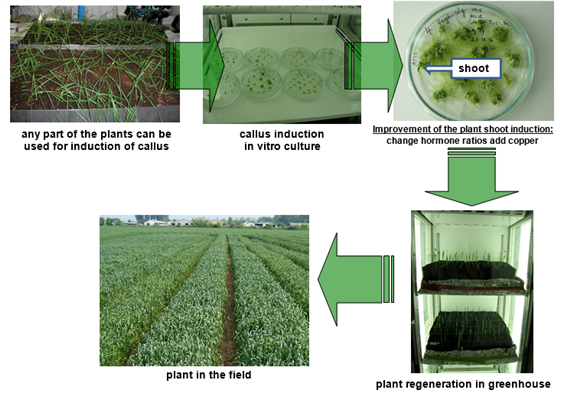 Suspension culture A suspension culture defined to cell tissue, dispersed and growing in an aerated liquid culture medium is placed in a liquid medium and shaken vigorously and balanced dose of plant hormones. Cytokinin induced adventitious buds of fruit plants in a suspension culture, sub-culture for a week. 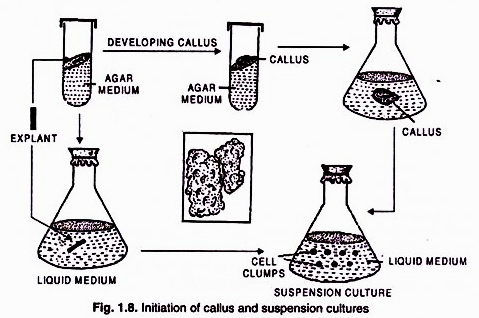 Root tip Culture Isolated root tips of apical produce in-vitro root systems with indeterminate growth habits. These were among the first kinds of plant tissue cultures (White, 1934) and remain important research tools in the study of development phenomena.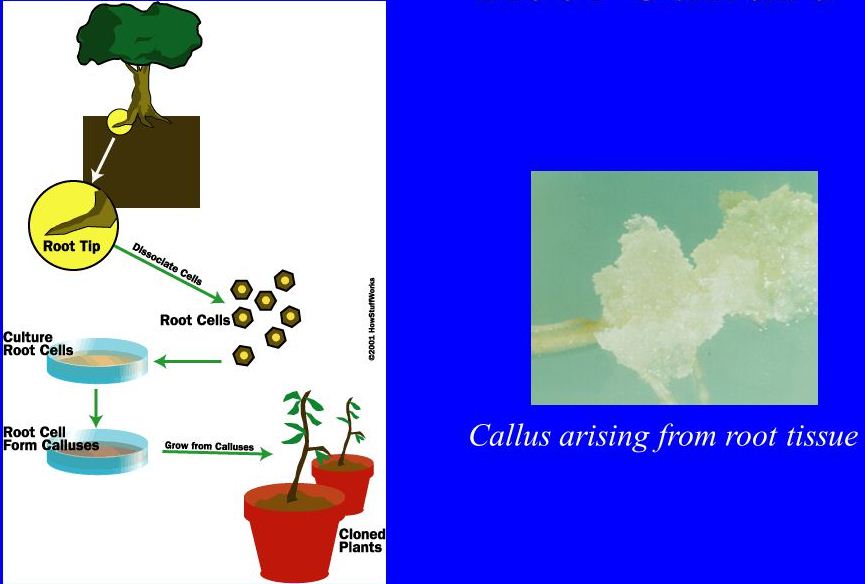 Leaf  Primordial CultureLeaf culture is a form of tissue culture in which excised leaves, leaf primordial and leaf material, are grown on a sterile growth medium. Mature leaves can be kept healthy under culture conditions for considerable periods. Leaf primordia have been used to study growth and differentiation processes of fruit plants. 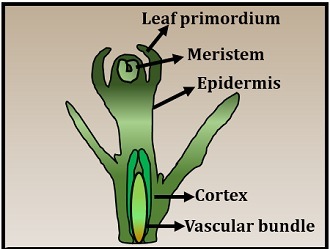 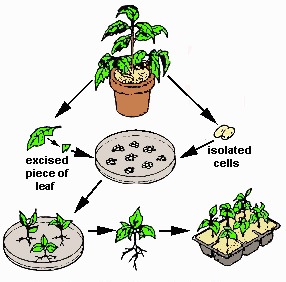 Shoot tip/ Meristem CultureThe culture of terminal part of shoot to a plant in-vitro condition or in lab called shoot tip culture.Mostly the shoot tip cultures used for obtain disease free plant without genetically changes. The shoot tip plant are more efficient to cultivation of differentiation in-vitro because cells of them newly generated and healthy comparison to other parts. 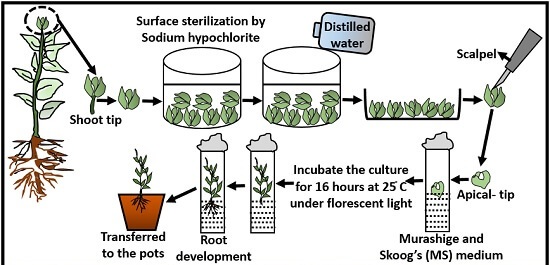 Pollen/Anther culturePollen culture (microspore culture) is a technique in which haploid plants are obtained from isolated pollen grains culture of pollen grains which germinate in-vitro. while in anther culture those are obtained from pollens, by placing anthers on a suitable, synthetic culture medium 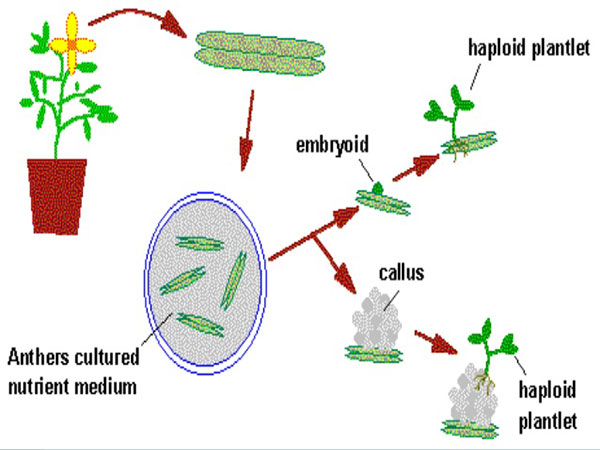 Ovule/ovary Culture Ovule culture technique is utilized for development of hybrids which normally fail to develop due to the abortion of the embryos at early stage of initiation. Ovules can easily be excised from the ovary of explants and cultured a basal culture medium. The loss of hybrid embryo due to premature abscission of fruits may be prevented by ovule culture. In some study, addition of fruits/ vegetables juice increases the initial growth. Protoplast culture Protoplast culture involved the regeneration of the cell wall around the protoplast membrane. Once the cell wall has formed, cell division must be initiated in the new cell. Importance of protoplast -Study of osmotic behaviorStudy of IAA actionStudy of plasma lemmaStudy of cell wall formation Organelle isolationStudy of morphogenesisVirus uptake and replicationStudy of photosynthesisGene transferMicro-propagation of Fruit CropsAmong fruit crops banana and strawberry are being propagated commercially on large scale. Grapes can be regenerated from auxiliary shoots, adventitious budding and via somatic embryogenesis but none of these methods as yet allows mass clonal propagation.  Pomegranate has been micro-propagated through shoot-tip culture.Many reports have been published on the successful regeneration of kinnow from nucellus tissue but till date it has not been propagated commercially 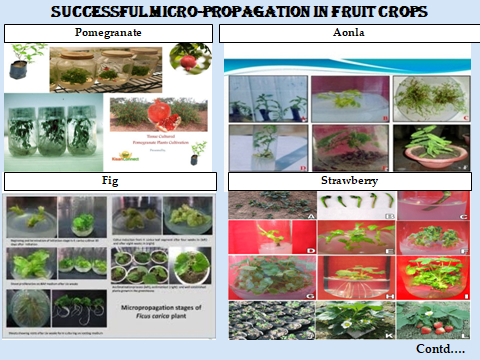 Application of Micro-propagation in fruit cropsClonal Propagation 	Soma Clonal VariationProduction of Virus free Plant Production of Synthetic SeedSomatic Hybridization In-vitro Plant Germplasm ConservationMutation BreedingMolecular FarmingGenetic EngineeringClonal Propagation Clonal propagation defined the process of asexual reproduction by multiplication of genetically identical copies of individual plants. The clonal propagation is rapid method and has been adopted for commercialization of important plants such as - Banana, strawberry, Apple and Pear etc.BenefitsRapid and fast multiplication of superior clones produced by throughout year, irrespective of seasonal variations.Multiplication of pathogen and disease free plants, e.g. virus free plants of Apple, Strawberry, Banana and Pear etc.Multiplication of sexually derived sterile hybrids fruit plants. It is cost effective process as it requires minimum growing space because it is practice in laboratory. Soma Clonal Variation The genetic variation found in-vitro cultured cells are collectively explained as soma clonal variation and the plants derived from such cells are known as ‘soma clones’. Larkin and Scowkraft in (1981) coined a general term ‘somaclonal variation’. Basic features of Soma Clonal Variation-    			                                   variation in structure and number of chromosome is commonly observed	Regenerated plants with altered chromosomal changes often show changes in leaf shape and colour, habit, growth rate and sexual fertility.					                    It is generally heritable mutations and persists in plant population even after plantation into the field. Advantages of Soma-clonal Variation– Helps in  fruit crops improvementGenerate additional genetic variants.Plants with tolerant and resistant to toxins, high salt, herbicides and even mineral toxicity. 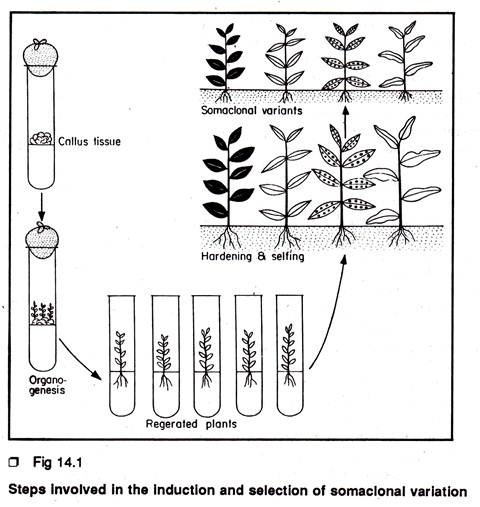 	Soma clonal variation in different cropsProduction of Virus-free Plant In tissue culture application produced pathogen and virus free plants. The viral disease is plants transfer easily and lower the quality and yield of the plants.It is very difficult to cure and treat the virus infected plants therefore the plants breeders are always interested in developing and growing virus free plants.In some fruit plants has become possible to produce virus free plants through tissue culture at the commercial level.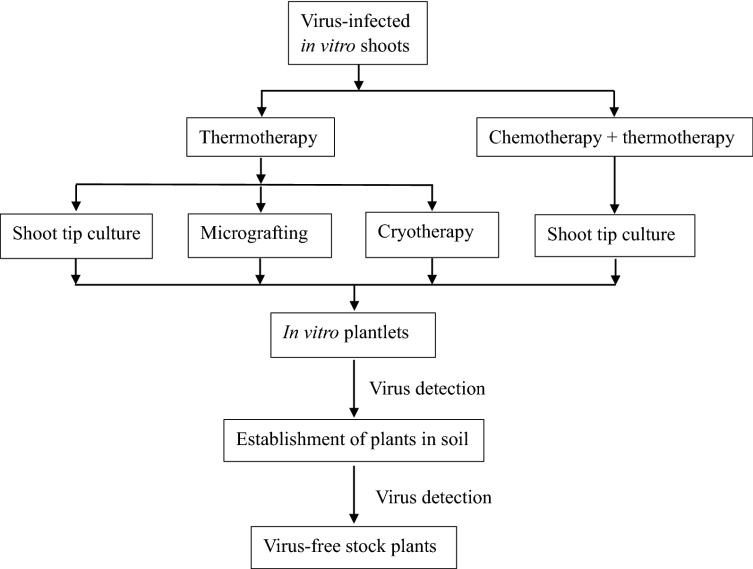 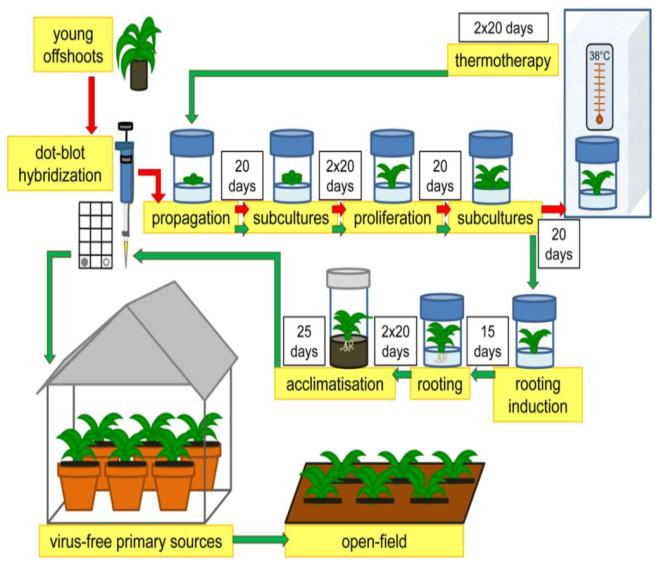 Production of Synthetic SeedsIn synthetic seeds the somatic embryos are encapsulated in a suitable source (e.g. sodium alginate), along with substances like fungicides, insecticides and herbicides, these artificial seeds can be utilized for the rapid and bulk propagation of desired plant species as well as herbicides varieties.Encapsulation methods for synthetic seed(A) Dropping procedure – The most useful encapsulation system drip seeds 2-3 % sodium alginate drops from at the tip of the funnel and the somatic embryos are insertedKeep the encapsulation embryos complex in calcium salt for 20 min.Rinsed the capsules in water for cleaning and then stored in  air tight container.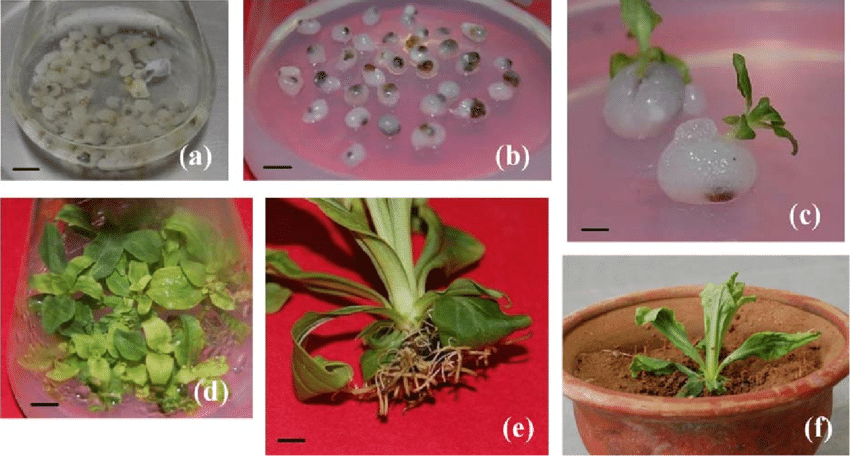 Synthetic seed production processExplant selected from healthy plantInduced callus in explant Somatic embryo induced in callusSomatic embryo proliferatedMaturation of somatic embryoEncapsulation of somatic embryoIn-vitro germinationAcclimatization, induce fruit  Produce synthetic seed             Somatic hybridizationIsolation of protoplast desired species/varietiesFusion of protoplast of desired species/varieties Identification of selection of somatic hybrid cells Culture of hybrid cells 				  Regeneration of hybrid cells  	Advantages of somatic hybridizationProduction of heterozygous lines in the single species which cannot be propagated by vegetative means like cutting, layring, budding, grafting .Studies on the fate of plasma genes.Production of unique hybrids of nucleus and cytoplasm.Constraints of somatic hybridizations Low regeneration of hybrid plants.Non- viability of fused products.No more successful in all plants.Generation of unfavorable hybrids.Shortage of an efficient method for selection of hybrids.No confirmation of expression of particular trait in somatic hybrids.In-vitro Germplasm ApplicationGermplasm defined as the sum total of genes present in a crop and its related species.The conservation of germplasm involves the preservation of the genetic diversity of a particular species. This will insure the opportunity of valuable germplasm to breeder to develop new and improved varieties.Germplasm conservation depending on the crop species and method of sustentation of genetic resources from 1 to 15 years.Important method for conservation of germplasm is cryopreservation 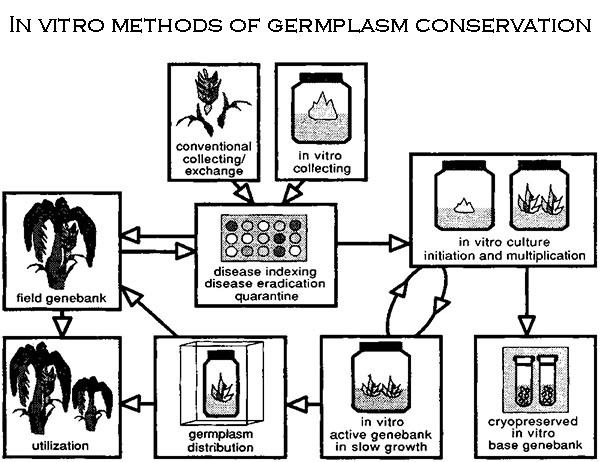 Cryopreservation The germplasm is reserved as a very low temperature using solid carbon dioxide (at-79 °C)Adopting low temperature deep freezers (at -80 ° C)Adopting vapor nitrogen (at -150 ° C)Adopting liquid nitrogen (at -196 ° C)Any tissue from a plant can be used for cryopreservation like embryos, ovules, meristems, seeds, cultured plant cells, calluses, etc. 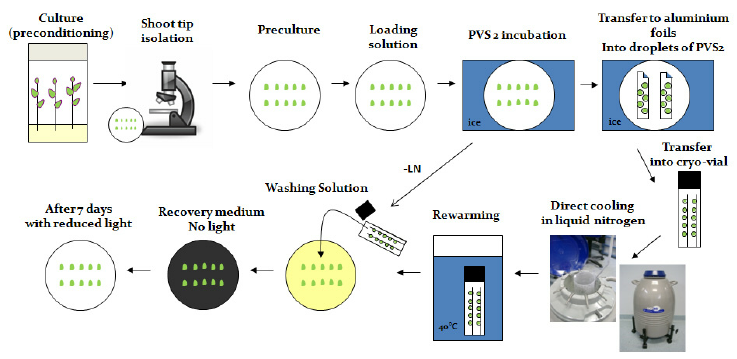 Mutation BreedingMutagenic agents, such as certain chemicals and radiation then can be  used to induce mutations and resulted genetic variation  from which desired mutants may be selected.Mutation induction has become a proven may of creating variation within a fruit plants variety.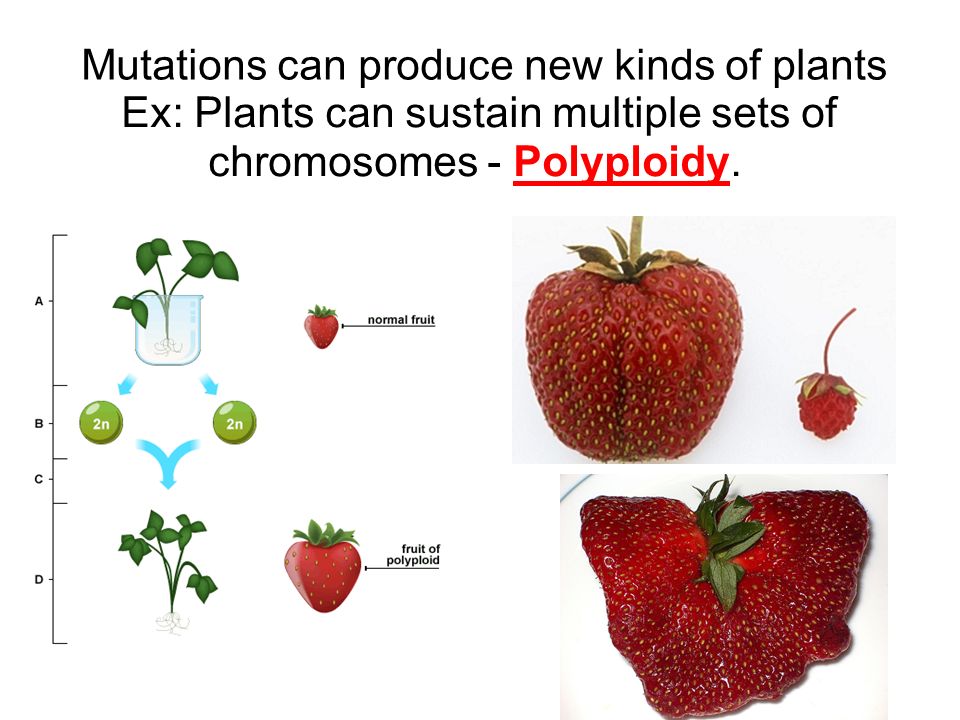 Mutation Breeding ProcedureTake shoot-tip area of explants size (0.2 mm)Cultured on shoot induction mediumStem segments incubated in growth chamber for 2 daysActive the lateral vegetative budsTransferred into 50ml plastic tubes35-40 ml Ethyl Methane Sulphonate (EMS) solution and placed on a shaker60-90 RPM for the convenient timeExplant were washed with sterile water 4-5 timesShaken in sterile water at 60-90 RPM for 1 hrs. Treated and washed stem segments were cut into small pieces about length of 4-5 mm  Transferred to fresh SIM for incubation in the growth chamber set at 25 ° C (± 1), 16/8Light/ dark light intensity with 1500-2500 LUX for 3-4 weeks.Molecular FarmingMolecular farming is the use of plant cells/ tissue cultured, whole plant or in vitro for the production of valuable recombinant proteins The advantages of plant based systems can be summarized as follows- Plants are less expensive to setup and maintain than cultured cells.Plant based systems are extremely versatile.Which has been established as economically viable alternative to mainstream production system and cells cultivated in large scale bioreactors?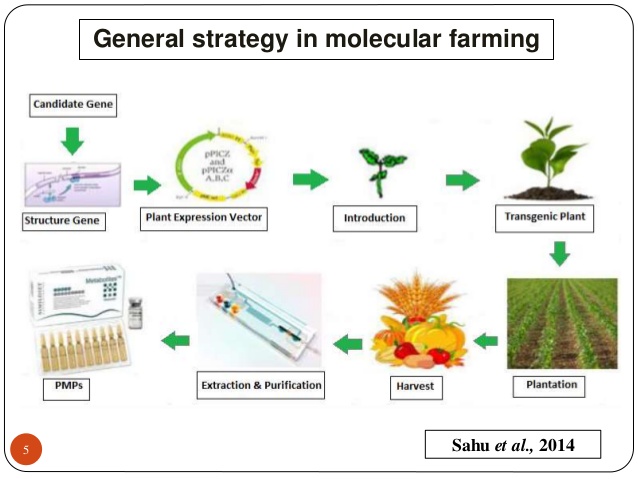 Genetic EngineeringAlthough genetic engineering and hybridization by conventional breeding can augment genetic variation in plants.In terms of quick returns, the time needed to produce a new genotype can be a critical factor for its commercial exploitationCommercial application of genetic engineeringIn commercial horticultural production, research has centered mainly on fruits crop genetic engineering with limited amount on fruit cropsAlthough genetically engineered crops are in widespread cultivation, most are horticultural.ReferencesBuhara, Y. Buhara, Y. A., Mohammed, A., Mohammed, M., Arslan, M. Arslan, G.  Ekrem, G. E. (2015) Clonal propagation and synthetic seed production from nodal segments of Cape gooseberry (Physalis peruviana L.), a tropical fruit plant. Journal of Agriculture and Forestry 39(5):797-806Chang, S., Mahon, E.L., MacKay, H.A., Rottmann, W.H., Strauss, S.H., Pijut, P.M. Powell, W.A., Coffey, V.,  Lu, H., Mansfield, S.D., (2018) Genetic engineering of trees: Progress and new horizons. Vitr. Cell. Dev. Biol. Plant. 54, 341–376Damiano,  C.,  Frattarelli,  A.,  Shatnawi,  M.  A.,  Wu,  Y.,  Forni,  C.  andEngelmann,  F.  (2003).    Cryopreservation  of  temperate  fruit  species:quality  of  plant  materials  and  methodologies    for  gene  bank  creation.Acta  Hortic 623:209–215.Das, D. K., Nirala, N. K., Reddy, M. K., Sopory, S. K. and Upadhyaya, K.C,  (2006).  Encapsulated  somatic  embryos  of  grape  (Vitis  vinifera  L.):an  efficient  way  for  storage  and  propagation  of  pathogen  free  plantmaterial. Vitis. 45:179–84. 	
Yusuf, A. O., Culham, A., Aljuhani, W., Ataga, C. D., Hamza, A. M. (2015) Genetic diversity of Nigerian date palm (Phoenix dactylifera) germplasm based on microsatellite markers. Journal of Bioscience and Biotechnology, 7, 121–132.David,  H.,  Domon,  J.  M.,  Savy,  C.,  Miannay,  N.,  Sulmont,  G.,  Dargent,R. and David, A. (2006) Evidence for early stages of somatic embryo development in a protoplast-derived cell culture of (Prunus avium). Physiol Plant. 85:301–307 Hussain, A., Ahmed, I. Q., Nazir, H. and Ullah, I. (2012) Plant Tissue Culture: Current Status and Opportunities, Recent Advances in Plant in vitro Culture, Annarita Leva and Laura M. R. Rinaldi (October 17th 2012).Isac, V.and Coman, M. (2012) Validated protocols for micropropagation of some fruit species to produce pre-basic plant material. Fruit growing research (XXVIII):1-5.Prado, M. J.,  Gonzalez, M. V., Romo, S.,  Herrera, M. T. (2007) Adventitious plant regeneration on leaf explants from adult male kiwifruit and AFLP analysis of genetic variation. Plant Cell Tissue and Organ Culture 88(1):1-10Rai,  M.  K.,  Jaiswal,  V.  S.  and  Jaiswal,  U.  (2009)  Encapsulation  of  shoottips of guava (Psidium guajava L.) for short-term storage and germplasm exchange. Sci  Hortic. 118:33–38 Sahu, P. K., Tarun, Patel,  S., Sahu, P., Singh,  S., Tirkey, P. and Sharma, D. (2014) Molecular Farming: A biotechnological approach in agriculture for production of useful metabolites. International Journal of Research in Biotechnology and Biochemistry.  (2): 23-30.Setargie, A.,  Mekbib, F. and Abraha,  E.  (2015) In vitro Propagation of Papaya (Carica papaya L.). World Journal of Agricultural Sciences 11 (2): 84-88.Sharma, S., A. Prakash and T. Ajinath (2009) In vitro propagation of Citrus rootstocks." Notulae Botanicae Horti Agrobotanici Cluj-Napoca 37(1): 84-88.Singh, P., Patel, R. M. and Kadam, S. (2013) n vitro mass multiplication of pomegranate from cotyledonary nodal explants cv. Ganesh. African Journal of Biotechnology. 12(20) 2863-2868.Tomar, U. K. and Dantu, P. K. (2013) Protoplast Culture and Somatic Hybridization. Cellular and Biochemical Sciences Book. 31 (8):885-890.Variation presenceVariation presenceVariation presenceVariation absenceVariation absenceVariation absenceFruit Explant source References Fruit Explant source References Kiwifrui Leaf blade and petiole Prado, et.al.(2008) Banana Shoot tip Ray, et. al. (2006) Oil palm Zygotic embryo Rival, et. al. (2013) Almond Axillary branching Martins, et. al. (2004) Papaya Axillay shoot tip Kaity, et. al. (2009) Vitis  Sp. Nodal segment Alizadeh, et. al. (2008) 